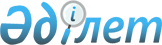 О внесении изменений и дополнений в некоторые нормативные правовые акты Агентства Республики Казахстан по регулированию и надзору финансового рынка и финансовых организаций по вопросам пруденциального регулирования деятельности накопительных пенсионных фондов, организаций, осуществляющих инвестиционное управление пенсионными активами, и организаций, совмещающих виды профессиональной деятельности на рынке ценных бумаг
					
			Утративший силу
			
			
		
					Постановление Правления Агентства Республики Казахстан по регулированию и надзору финансового рынка и финансовых организаций от 10 апреля 2009 года № 74. Зарегистрировано в Министерстве юстиции Республики Казахстан 20 мая 2009 года № 5678. Утратило силу постановлением Правления Агентства Республики Казахстан по регулированию и надзору финансового рынка и финансовых организаций от 15 июля 2010 года № 110

      Сноска. Утратило силу постановлением Правления Агентства РК по регулированию и надзору финансового рынка и финансовых организаций от 15.07.2010 № 110 (порядок введения в действие см. п. 4).      В целях совершенствования нормативных правовых актов по вопросам пруденциального регулирования деятельности накопительных пенсионных фондов, организаций, осуществляющих инвестиционное управление пенсионными активами, и организаций, совмещающих виды профессиональной деятельности на рынке ценных бумаг, Правление Агентства Республики Казахстан по регулированию и надзору финансового рынка и финансовых организаций (далее - Агентство) ПОСТАНОВЛЯЕТ : 



      1. Утратил силу постановлением Правления Агентства РК по регулированию и надзору финансового рынка и финансовых организаций от 05.08.2009 № 180 (порядок введения в действие см. п. 3).



      2. Утратил силу постановлением Правления Агентства РК по регулированию и надзору финансового рынка и финансовых организаций от 05.08.2009 № 181 (порядок введения в действие см. п. 2).



      3. Утратил силу постановлением Правления Агентства РК по регулированию и надзору финансового рынка и финансовых организаций от 26.09.2009 № 215 (вводится в действие с 05.10.2009). 



      4. Настоящее постановление вводится в действие по истечении четырнадцати календарных дней со дня его государственной регистрации в Министерстве юстиции Республики Казахстан, за исключением: 



      1) абзацев тридцатого – тридцать третьего, семьдесят четвертого, семьдесят пятого, восемьдесят четвертого, восемьдесят пятого, сто сорок девятого пункта 1, абзацев двенадцатого, тринадцатого, пятнадцатого – восемнадцатого, сотого – сто двадцатого пункта 2, абзацев сорок третьего и сорок четвертого пункта 3 постановления, которые вводятся в действие с 1 июля 2009 года; 



      2) абзацев четвертого – седьмого, девятого, десятого, сорок пятого – шестьдесят седьмого, сто двенадцатого, сто семнадцатого, сто двадцатого, сто двадцать третьего – сто двадцать седьмого, сто двадцать девятого, сто тридцать третьего, сто сорок первого, сто сорок второго пункта 1, абзацев четвертого – восьмого, десятого, одиннадцатого, тридцатого – пятьдесят первого, сто пятьдесят девятого, сто шестьдесят четвертого, сто шестьдесят седьмого, сто семидесятого - сто семьдесят четвертого, сто семьдесят шестого, сто восьмидесятого, сто восемьдесят второго, сто восемьдесят третьего, сто восемьдесят восьмого, сто восемьдесят девятого пункта 2, абзацев тринадцатого – тридцать четвертого, сорок восьмого, пятьдесят третьего, пятьдесят шестого, пятьдесят девятого – шестьдесят третьего, шестьдесят пятого, шестьдесят девятого, семьдесят первого, семьдесят второго, восемьдесят первого, восемьдесят второго пункта 3 постановления, которые вводятся в действие с 1 января 2010 года. 



      5. Департаменту стратегии и анализа (Абдрахманов Н.А.): 



      1) совместно с Юридическим департаментом (Сарсенова Н.В.) принять меры к государственной регистрации настоящего постановления в Министерстве юстиции Республики Казахстан; 



      2) в десятидневный срок со дня государственной регистрации настоящего постановления в Министерстве юстиции Республики Казахстан довести его до сведения заинтересованных подразделений Агентства, Объединения юридических лиц «Ассоциация финансистов Казахстана». 



      6. Службе Председателя Агентства (Кенже А.А.) принять меры по опубликованию настоящего постановления в средствах массовой информации Республики Казахстан. 



      7. Контроль за исполнением настоящего постановления возложить на заместителя Председателя Агентства Алдамберген А.У.        Председатель                                     Е. Бахмутова 

Приложение 1          

к постановлению Правления Агентства

Республики Казахстан по     

регулированию и надзору финансового

рынка и финансовых организаций  

от 10 апреля 2009 года № 74         Сноска. Утратило силу постановлением Правления Агентства РК по регулированию и надзору финансового рынка и финансовых организаций от 05.08.2009 № 180 (порядок введения в действие см. п. 3).

Приложение 2           

к постановлению Правления Агентства

Республики Казахстан по      

регулированию и надзору финансового

рынка и финансовых организаций  

от 10 апреля 2009 года № 74          Сноска. Утратило силу постановлением Правления Агентства РК по регулированию и надзору финансового рынка и финансовых организаций от 05.08.2009 № 180 (порядок введения в действие см. п. 3).

Приложение 3           

к постановлению Правления Агентства

Республики Казахстан по     

регулированию и надзору финансового

рынка и финансовых организаций  

от 10 апреля 2009 года № 74         Сноска. Утратило силу постановлением Правления Агентства РК по регулированию и надзору финансового рынка и финансовых организаций от 05.08.2009 № 180 (порядок введения в действие см. п. 3).

Приложение 4            

к постановлению Правления Агентства

Республики Казахстан по      

регулированию и надзору финансового

рынка и финансовых организаций  

от 10 апреля 2009 года № 74         Сноска. Утратило силу постановлением Правления Агентства РК по регулированию и надзору финансового рынка и финансовых организаций от 05.08.2009 № 180 (порядок введения в действие см. п. 3).

Приложение 5            

к постановлению Правления Агентства

Республики Казахстан по      

регулированию и надзору финансового

рынка и финансовых организаций  

от 10 апреля 2009 года № 74         Сноска. Утратило силу постановлением Правления Агентства РК по регулированию и надзору финансового рынка и финансовых организаций от 05.08.2009 № 180 (порядок введения в действие см. п. 3).

Приложение 6          

к постановлению Правления Агентства 

Республики Казахстан по     

регулированию и надзору финансового 

рынка и финансовых организаций  

от 10 апреля 2009 года № 74         Сноска. Утратило силу постановлением Правления Агентства РК по регулированию и надзору финансового рынка и финансовых организаций от 05.08.2009 № 181 (порядок введения в действие см. п. 2).

Приложение 7           

к постановлению Правления Агентства

Республики Казахстан по      

регулированию и надзору финансового

рынка и финансовых организаций  

от 10 апреля 2009 года № 74         Сноска. Утратило силу постановлением Правления Агентства РК по регулированию и надзору финансового рынка и финансовых организаций от 05.08.2009 № 181 (порядок введения в действие см. п. 2).

Приложение 8           

к постановлению Правления Агентства

Республики Казахстан по      

регулированию и надзору финансового

рынка и финансовых организаций  

от 10 апреля 2009 года № 74         Сноска. Утратило силу постановлением Правления Агентства РК по регулированию и надзору финансового рынка и финансовых организаций от 05.08.2009 № 181 (порядок введения в действие см. п. 2).

Приложение 9          

к постановлению Правления Агентства

Республики Казахстан по     

регулированию и надзору финансового

рынка и финансовых организаций  

от 10 апреля 2009 года № 74         Сноска. Утратило силу постановлением Правления Агентства РК по регулированию и надзору финансового рынка и финансовых организаций от 05.08.2009 № 181 (порядок введения в действие см. п. 2).

Приложение 10           

к постановлению Правления Агентства

Республики Казахстан по      

регулированию и надзору финансового

рынка и финансовых организаций   

от 10 апреля 2009 года № 74          Сноска. Утратило силу постановлением Правления Агентства РК по регулированию и надзору финансового рынка и финансовых организаций от 05.08.2009 № 181 (порядок введения в действие см. п. 2).

Приложение 11           

к постановлению Правления Агентства 

Республики Казахстан по      

регулированию и надзору финансового 

рынка и финансовых организаций   

от 10 апреля 2009 года № 74    "Приложение 3          

к Правилам расчета пруденциальных 

нормативов для организаций,  

совмещающих виды        

профессиональной деятельности  

на рынке ценных бумаг                 ____________________________________________________ 

                     наименование Фонда, Организации                       Специфичный процентный риск                    на "____" _____________ 20__ года                                                       (в тысячах тенге) Первый руководитель или лицо, 

уполномоченное на подписание отчета _________________________________ 

                    (фамилия, имя, при наличии - отчество)  (подпись) Главный бухгалтер ___________________________________________________ 

                    (фамилия, имя, при наличии - отчество)  (подпись) Место для печати" 

Приложение 12           

к постановлению Правления Агентства 

Республики Казахстан по      

регулированию и надзору финансового 

рынка и финансовых организаций   

от 10 апреля 2009 года № 74    "Приложение 4          

к Правилам расчета пруденциальных 

нормативов для организаций,   

совмещающих виды         

профессиональной деятельности  

на рынке ценных бумаг                                                                Таблица 1       Распределение финансовых инструментов с рыночным риском, 

     связанным с изменением ставки вознаграждения (процентным 

                  риском) по временным интервалам                   на "____" _____________ 20__ года                                                   (в тысячах тенге)       Пояснения по заполнению таблицы: 

      Финансовые инструменты с фиксированной ставкой распределяются по временным интервалам в соответствии с оставшимся сроком до погашения. 

      Финансовые инструменты с плавающей ставкой распределяются по временным интервалам в зависимости от срока, оставшегося до даты пересмотра ставки. 

      Финансовые инструменты, срок исполнения по которым находится на границе двух временных интервалов, распределяются в более ранний временной интервал. 

      Срок погашения производных финансовых инструментов (фьючерсов, опционов, свопов, форвардов), связанных с изменением ставки вознаграждения, рассчитывается как сумма срока до поставки или исполнения производных финансовых инструментов и срока обращения их базисного актива. 

      Сумма взвешенных производных финансовых инструментов (фьючерсов, опционов, свопов, форвардов), связанных с изменением ставки вознаграждения, рассчитывается в зависимости от рыночной стоимости соответствующих базисных активов и срока до поставки или исполнения производных финансовых инструментов.                                                               Таблица 2        ______________________________________________________ 

                 наименование Фонда, Организации                 Расчет общего процентного риска                 на "____" _____________ 20__ года                                                    (в тысячах тенге) Первый руководитель или лицо, 

уполномоченное на подписание отчета _________________________________ 

                    (фамилия, имя, при наличии - отчество)  (подпись) Главный бухгалтер ___________________________________________________ 

                    (фамилия, имя, при наличии - отчество)  (подпись) Место для печати" 

Приложение 13           

к постановлению Правления Агентства 

Республики Казахстан по      

регулированию и надзору финансового 

рынка и финансовых организаций   

от 10 апреля 2009 года № 74    "Приложение 5          

к Правилам расчета пруденциальных 

нормативов для организаций,  

совмещающих виды        

профессиональной деятельности на 

рынке ценных бумаг                _____________________________________________________ 

                    наименование Фонда, Организации                         Расчет рыночного риска, 

       связанного с изменением рыночной стоимости финансового 

                    инструмента (фондового риска)                     на "____" _____________ 20__ года                                                   (в тысячах тенге) Первый руководитель или лицо, 

уполномоченное на подписание отчета _________________________________ 

                    (фамилия, имя, при наличии - отчество)  (подпись) Главный бухгалтер ___________________________________________________ 

                    (фамилия, имя, при наличии - отчество)  (подпись) Место для печати       Пояснения по заполнению таблицы: 

      При взвешивании пенсионных активов по фондовому риску при наличии рейтинговой оценки по международной и национальной шкале в расчет принимается наивысшая рейтинговая оценка по международной шкале одного из рейтинговых агентств, признаваемых настоящими Правилами." 

Приложение 14           

к постановлению Правления Агентства 

Республики Казахстан по      

регулированию и надзору финансового 

рынка и финансовых организаций   

от 10 апреля 2009 года № 74    "Приложение 10         

к Инструкции о нормативных   

значениях пруденциальных    

нормативов, методике их расчетов 

для организаций, осуществляющих 

инвестиционное управление    

пенсионными активами                  Критерии признания обесценения ценных бумаг       При получении суммы баллов до 1 (включительно) – ценная бумага классифицируется как стандартная. 

      При сумме баллов равной от 2 до 4 (включительно) - ценная бумага классифицируется как сомнительная 1 категории, формируется 10 % провизий. 

      При сумме баллов равной от 5 до 7 (включительно) - ценная бумага классифицируется как сомнительная 2 категории, формируется 15 % провизий. 

      При сумме баллов равной от 8 до 10 (включительно) - ценная бумага классифицируется как сомнительная 3 категории, формируется 25 % провизий. 

      При сумме баллов свыше 10 - ценная бумага классифицируется как неудовлетворительная, формируется 50 % провизий.» 

Приложение 15           

к постановлению Правления Агентства 

Республики Казахстан по      

регулированию и надзору финансового 

рынка и финансовых организаций   

от 10 апреля 2009 года № 74    "Приложение 11           

к Инструкции о нормативных     

значениях пруденциальных      

нормативов, методике их расчетов для 

организаций, осуществляющих    

инвестиционное управление     

пенсионными активами              Размер резервов (провизий) на покрытие возможных потерь 

                     от обесценения ценных бумаг                                                                    " 
					© 2012. РГП на ПХВ «Институт законодательства и правовой информации Республики Казахстан» Министерства юстиции Республики Казахстан
				№ 

п/п Наименование Сумма Коэффициент 

специфичного 

риска (%) Сумма к 

расчету 1 Стоимость финансовых инструментов с 

рыночным риском, связанным с изменением 

ставки вознаграждения в виде 

государственных ценных бумаг Республики 

Казахстан, ценных бумаг, имеющих статус 

государственных, выпущенных центральными 

Правительствами и центральными банками 

иностранных государств, суверенный 

рейтинг которых не ниже «АА-» агентства 

«Standard & Poor's» или рейтинг 

аналогичного уровня одного из других 

рейтинговых агентств, долговые ценные 

бумаги, выпущенные АО «Фонд 

национального благосостояния 

«Самрук-Казына» 0 2 Стоимость финансовых инструментов с 

рыночным риском, связанным с изменением 

ставки вознаграждения, в виде 

государственных ценных бумаг Республики 

Казахстан, выпущенных местными 

исполнительными органами Республики 

Казахстан, государственных ценных бумаг, 

выпущенных центральными Правительствами 

и центральными банками иностранных 

государств, суверенный рейтинг которых 

не ниже «А-» агентства «Standard & 

Poor's» или рейтинговая оценка 

аналогичного уровня одного из других 

рейтинговых агентств, ценных бумаг, 

выпущенных международными финансовыми 

организациями, имеющих рейтинговую 

оценку не ниже «А-» по международной 

шкале агентства «Standard & Poor's» или 

рейтинговую оценку аналогичного уровня 

одного из других рейтинговых агентств, 

инфраструктурных облигаций организаций 

Республики Казахстан, включенных в 

официальный список фондовой биржи, по 

которым имеется поручительство 

государства, размер которого 

соответствует полному объему выпуска 

инфраструктурных облигаций 0,01 3 Стоимость финансовых инструментов с 

рыночным риском, связанным с изменением 

ставки вознаграждения, в виде 

государственных ценных бумаг Республики 

Казахстан, выпущенных местными 

исполнительными органами Республики 

Казахстан, государственных ценных бумаг, 

выпущенных центральными Правительствами 

и центральными банками иностранных 

государств, суверенный рейтинг которых 

не ниже «ВВВ-» агентства «Standard & 

Poor's» или рейтинговая оценка 

аналогичного уровня одного из других 

рейтинговых агентств, ценных бумаг, 

выпущенных международными финансовыми 

организациями, имеющих рейтинговую 

оценку не ниже «ВВВ-» по международной 

шкале агентства «Standard & Poor's» или 

рейтинговую оценку аналогичного уровня 

одного из других рейтинговых агентств 1,2 4 Стоимость финансовых инструментов с 

рыночным риском, связанным с изменением 

ставки вознаграждения, в виде 

государственных ценных бумаг Республики 

Казахстан, выпущенных местными 

исполнительными органами Республики 

Казахстан, государственных ценных бумаг, 

выпущенных центральными Правительствами 

и центральными банками иностранных 

государств, суверенный рейтинг которых 

не ниже «ВВ-» агентства «Standard & 

Poor's» или рейтинговая оценка 

аналогичного уровня одного из других 

рейтинговых агентств, ценных бумаг, 

выпущенных международными финансовыми 

организациями, имеющих рейтинговую 

оценку не ниже «ВВ-» по международной 

шкале агентства «Standard & Poor's» или 

рейтинговую оценку аналогичного уровня 

одного из других рейтинговых агентств, 

инфраструктурных облигаций организаций 

Республики Казахстан, включенных в 

официальный список фондовой биржи, по 

которым имеется поручительство 

государства по неполному объему выпуска 

инфраструктурных облигаций 3,2 5 Стоимость финансовых инструментов с 

рыночным риском, связанным с изменением 

ставки вознаграждения, в виде 

государственных ценных бумаг Республики 

Казахстан, выпущенных местными 

исполнительными органами Республики 

Казахстан, государственных ценных бумаг, 

выпущенных центральными Правительствами 

и центральными банками иностранных 

государств, суверенный рейтинг которых 

не ниже «В-» агентства «Standard & 

Poor's» или рейтинговая оценка 

аналогичного уровня одного из других 

рейтинговых агентств, ценных бумаг, 

выпущенных международными финансовыми 

рейтинговую оценку не ниже «В-» по 

международной шкале агентства «Standard 

& Poor's» или рейтинговую оценку 

аналогичного уровня одного из других 

рейтинговых агентств 4,4 6 Стоимость финансовых инструментов с 

рыночным риском, связанным с изменением 

ставки вознаграждения, в виде 

негосударственных долговых ценных бумаг, 

выпущенных организациями Республики 

Казахстан в соответствии с 

законодательством Республики Казахстан и 

других государств, включенных в 

подкатегорию «долговые ценные бумаги без 

рейтинговой оценки первой подкатегории» 

официального списка фондовой биржи 5,2 7 Стоимость прочих финансовых инструментов 

с рыночным риском, связанным с 

изменением ставки вознаграждения 7,2 Итого специфичный риск Итого специфичный риск X Зоны Временные 

интервалы Стоимость 

финансовых 

инструментов Коэффициенты 

взвешивания Стоимость 

взвешенных 

финансовых 

инструментов 1 2 3 4 5 1 менее 1 месяца 0,00 1 1-3 месяцев 0,0001 1 3-6 месяцев 0,0015 1 6-12 месяцев 0,002 1 Итог зоны 1 х 2 1-2 года 0,003 2 2-3 года 0,004 2 3-4 года 0,006 2 Итог зоны 2 х 3 4-5 лет 0,0075 3 5-7 лет 0,01 3 7-10 лет 0,015 3 10-15 лет 0,017 3 15-20 лет 0,0185 3 более 20 лет 0,02 3 Итог зоны 3 х 4 Итоговая сумма № Наименование позиций Формула (строка/графа из 

таблицы по временным 

интервалам) 1 2 3 1 Сумма взвешенных финансовых 

инструментов по зоне 1 2 Сумма взвешенных финансовых 

инструментов по зоне 2 3 Сумма взвешенных финансовых 

инструментов по зоне 3 4 10 процентов от суммы 

взвешенных финансовых 

инструментов всех зон 10 % 

(строка1 + строка2 + строка 3) 5 40 процентов от суммы 

взвешенных финансовых 

инструментов зоны 1 40 % *строка 1 6 30 процентов от суммы 

взвешенных финансовых 

инструментов зоны 2 30 % *строка 2 7 30 процентов от суммы 

взвешенных финансовых 

инструментов зоны 3 30 % *строка 3 8 Итого общий процентный риск сумма строк 4-7 № Наименование Сумма Коэффициент 

риска Сумма к 

расчету 1 2 3 4 5 1 Акции юридических лиц, имеющих 

рейтинговую оценку не ниже «А-» 

по международной шкале 

агентства «Standard & Poor's» 

или рейтинговую оценку 

аналогичного уровня одного из 

других рейтинговых агентств, за 

вычетом резервов на возможные 

потери 0,02 2 Депозитарные расписки, базовым 

активом которых являются акции 

юридических лиц, указанных в 

строке 1 настоящей таблицы, за 

вычетом резервов на возможные 

потери 0,02 3 Паи инвестиционных фондов, 

имеющих рейтинговую оценку по 

международной шкале «Standard & 

Poor's principal stability fund 

ratings» не ниже «BBBm-» или 

«Standard & Poor's Fund credit 

quality ratings» не ниже 

«BBBf-», за вычетом резервов на 

возможные потери 0,04 4 Акции юридических лиц, имеющих 

рейтинговую оценку от «ВВВ+» до 

«ВВ-» по международной шкале 

агентства «Standard & Poor's» 

или рейтинговую оценку 

аналогичного уровня одного из 

других рейтинговых агентств, за 

вычетом резервов на возможные 

потери 0,06 5 Депозитарные расписки, базовым 

активом которых являются акции 

юридических лиц, указанных в 

строке 4 настоящей таблицы, за 

вычетом резервов на возможные 

потери 0,06 6 Акции юридических лиц, 

включенных в первую категорию 

сектора «акции» официального 

списка фондовой биржи, за 

вычетом резервов на возможные 

потери 0,08 7 Депозитарные расписки, базовым 

активом которых являются акции 

юридических лиц, указанные в 

строке 6 настоящей таблицы, 

за вычетом резервов на возможные 

потери 0,08 8 Акции юридических лиц, 

включенных во вторую категорию 

сектора «акции» официального 

списка фондовой биржи, за 

вычетом резервов на возможные 

потери 0,10 9 Депозитарные расписки, базовым 

активом которых являются акции 

юридических лиц, указанные в 

строке 8 настоящей таблицы, за 

вычетом резервов на возможные 

потери 0,10 10 Паи интервальных паевых 

инвестиционных фондов, 

управляющая компания которых 

является юридическим лицом, 

созданным в соответствии с 

законодательством Республики 

Казахстан, включенные в 

официальный список фондовой 

биржи 0,10 11 Балансовая стоимость финансовых 

инструментов, не соответствующих 

требованиям приложения 1 к 

постановлению № 225 0,12 12 Производные финансовые 

инструменты, связанные с 

изменением рыночной стоимости 

базисного актива 0,12 13 Итого фондовый риск х Наименование критерия Количество баллов 1 Финансовое состояние: 1.1 Стабильное +0 1.2 Удовлетворительное +1 1.3 Нестабильное +2 1.4 Критическое +5 2 Просрочка погашения любого из платежей: 2.1 Отсутствие просрочки -1 2.2 Просрочка до 7 дней +0 2.3 Просрочка от 8 до 15 дней +1 2.4 Просрочка от 16 до 30 дней +2 2.5 Свыше 30 дней +3 2.6 Для организаций Республики Казахстан 

просрочка (неисполнение обязательств по 

другим обязательствам (займам, выпущенным 

ценным бумагам) +1 2.7 Для организаций Республики Казахстан при 

наличии списанной задолженности по прочим 

обязательствам (займам, выпущенным ценным 

бумагам) +2 3 Наличие гарантии: 3.1 Государства Республики Казахстан (при 

гарантии 100 % основного долга и 

вознаграждения) -4 3.2 Государства Республики Казахстан (при 

гарантии менее 100 % основного долга и 

вознаграждения) (Сумма баллов 

рассчитывается 

пропорционально 

размеру гарантии 

от «- 4») 3.3 Иностранного государства с рейтингом не 

ниже «А-» по международной шкале агентства 

«Standard & Poor's» или рейтинговой оценкой 

аналогичного уровня одного из других 

рейтинговых агентств -3 3.4 Банки второго уровня РК -3 3.5 Иностранного эмитента с рейтингом не ниже 

«А-» по международной шкале агентства 

«Standard & Poor's» или рейтинговой оценкой 

аналогичного уровня одного из других 

рейтинговых агентств -2 3.6 Без гарантии +0 4 Наличие активного рынка: 4.1 Активный рынок +0 4.2 Неактивный рынок +1 5 Наличие рейтинга: 5.1 Не ниже «А» по международной шкале 

агентства «Standard & Poor's» или 

рейтинговой оценкой аналогичного уровня 

одного из других рейтинговых агентств -4 5.2 От «А-» до «ВВВ-» по международной шкале 

агентства «Standard & Poor's» или 

рейтинговой оценкой аналогичного уровня 

одного из других рейтинговых агентств -3 5.3 Ниже «ВВВ-» по международной шкале 

агентства «Standard & Poor's» или 

рейтинговой оценкой аналогичного уровня 

одного из других рейтинговых агентств -2 5.4 Без рейтинга +0 5.5 Долговые ценные бумаги, включенные в 

подкатегорию «долговые ценные бумаги без 

рейтинговой оценки первой подкатегории» -1 5.6 Долговые ценные бумаги, включенные в 

подкатегорию «долговые ценные бумаги без 

рейтинговой оценки второй подкатегории» +0 5.7 Акции эмитентов, включенные в первую 

категорию сектора «акции» официального 

списка фондовой биржи и депозитарные 

расписки по ним -1 5.8 Акции эмитентов, включенные во вторую 

категорию сектора «акции» официального 

списка фондовой биржи и депозитарные 

расписки по ним 0 5.9 Делистинг или снижение рейтинга +2 5.10 Приостановление размещения ценных бумаг 

( решение уполномоченного органа о 

приостановлении размещения) +2 Сумма 

баллов Классификационная категория 

ценных бумаг Необходимый размер резервов 

(провизий) 1 Стандартная 0 % 2-4 Сомнительная 1 категории 10 % 5-7 Сомнительная 2 категории 15 % 8-10 Сомнительная 3 категории 25 % Свыше 10 Неудовлетворительная 50 % 